20.01.2022                                                                                                               № 14/1с. ТамбовкаОб утверждении мониторинга системы профориентации обучающихся общеобразовательных организаций Тамбовского районаНа основании рекомендаций ГАУ ДПО «АмИРО», в целях своевременного принятия управленческих мер по профориентации обучающихся общеобразовательных организаций Тамбовского районап р и к а з ы в а ю:1. Утвердить форму мониторинга системы профориентации обучающихся общеобразовательных организаций Тамбовского района (приложение).2. Руководителям общеобразовательных организаций: предоставлять в отдел образования информацию по исполнению плана работы по самоопределению и профориентации обучающихся, в указанные сроки (15 сентября, 20 декабря, 25 мая).3. Контроль исполнения приказа оставляю за собой.Корская Е.А.8/41638/21086приложениеМониторинг системы профориентации обучающихся общеобразовательных организаций Тамбовского района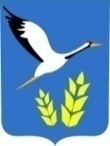 ОТДЕЛ ОБРАЗОВАНИЯ АДМИНИСТРАЦИИ ТАМБОВСКОГО РАЙОНА  АМУРСКОЙ ОБЛАСТИПРИКАЗНачальник отдела образованияИ.И. Печняк№Показатели Показатели Критерии оценкиЗначение показателейда/нет/%Подтверждающий документ(ссылка)Выявление предпочтений обучающихся в области профориентацииВыявление предпочтений обучающихся в области профориентацииВыявление предпочтений обучающихся в области профориентацииВыявление предпочтений обучающихся в области профориентации1.1.Мониторинг наиболее часто выбираемых профессий и видов экономической деятельности Актуальный список выбираемых профессий и видов эконом. деятельностиМониторинг наиболее часто выбираемых профессий и видов экономической деятельности Актуальный список выбираемых профессий и видов эконом. деятельностиФакт наличия1.2.Количество обучающихся, названия мероприятий и количества часов реализации профориентационных программ по сопровождению профессионального самоопределенияКоличество обучающихся, названия мероприятий и количества часов реализации профориентационных программ по сопровождению профессионального самоопределенияЧисловой показатель1.3.Количество мероприятий, количество принявших участие обучающихся и родителейКоличество мероприятий, количество принявших участие обучающихся и родителейЧисловой показатель1.4. Количество участников, победителей (по предметам) участие во ВсОШ:- муниципальный этап- региональный этапКоличество участников, победителей (по предметам) участие во ВсОШ:- муниципальный этап- региональный этапЧисловой показательСопровождение профессионального самоопределения обучающихсяСопровождение профессионального самоопределения обучающихсяСопровождение профессионального самоопределения обучающихсяСопровождение профессионального самоопределения обучающихся2.1.Количество мероприятий для обучающихся об особенностях различных сфер профессиональной деятельностиКоличество мероприятий для обучающихся об особенностях различных сфер профессиональной деятельностиЧисловой показатель2.1.Доля обучающихся 6-11 классов, охваченных профориентационными мероприятиямиДоля обучающихся 6-11 классов, охваченных профориентационными мероприятиямиОтношение кол-ва принявших участие к общему кол-ву2.2.Количество обучающихся с индивидуальным образовательным маршрутом по проф.самоопределениюКоличество обучающихся с индивидуальным образовательным маршрутом по проф.самоопределениюЧисловой показательУчет обучающихся, выбравших для сдачи ЕГЭ учебные предметы, изучавшиеся на углубленном уровнеУчет обучающихся, выбравших для сдачи ЕГЭ учебные предметы, изучавшиеся на углубленном уровнеУчет обучающихся, выбравших для сдачи ЕГЭ учебные предметы, изучавшиеся на углубленном уровнеУчет обучающихся, выбравших для сдачи ЕГЭ учебные предметы, изучавшиеся на углубленном уровне3.1.Доля обучающихся, выбравших для сдачи ЕГЭ предметы в соответствии с профилем классаДоля обучающихся, выбравших для сдачи ЕГЭ предметы в соответствии с профилем классаОтношение кол-ва обуч-ся, выбравших для сдачи ЕГЭ предметы в соответствии с профилем класса к общему числу выпускниковУчет обучающихся, поступивших в профессиональные образовательные организации и образовательные организации высшего образования по профилю обученияУчет обучающихся, поступивших в профессиональные образовательные организации и образовательные организации высшего образования по профилю обученияУчет обучающихся, поступивших в профессиональные образовательные организации и образовательные организации высшего образования по профилю обученияУчет обучающихся, поступивших в профессиональные образовательные организации и образовательные организации высшего образования по профилю обучения4.1.Доля выпускников 9 и 11 классов текущего года, поступивших по профилю обучения в - СПО- ВУЗыДоля выпускников 9 и 11 классов текущего года, поступивших по профилю обучения в - СПО- ВУЗыОтношение кол-ва выпускников, поступивших к общему числу выпускниковПроведение ранней профориентации обучающихся (6-11кл)Проведение ранней профориентации обучающихся (6-11кл)Проведение ранней профориентации обучающихся (6-11кл)Проведение ранней профориентации обучающихся (6-11кл)5.1.Доля зарегистрированных обучающихся в проекте «Билет в будущее»Доля зарегистрированных обучающихся в проекте «Билет в будущее»Отношение кол-ва зарегистрированных к общему кол-ву обуч-ся 6-11 кл5.1.Доля обучающихся, прошедших проф.пробы в проекте «Билет в будущее»Доля обучающихся, прошедших проф.пробы в проекте «Билет в будущее»Отношение кол-ва прошедши к кол-ву зарегистрированных  обуч-ся 6-11 кл5.2.Доля обучающихся, принявших участие в открытых онлайн-уроках на платформе «ПроеКТОриЯ»Доля обучающихся, принявших участие в открытых онлайн-уроках на платформе «ПроеКТОриЯ»Отношение кол-ва принявших участие к общему кол-ву обуч-ся 6-11 клПроведение профориентации обучающихся с ОВЗПроведение профориентации обучающихся с ОВЗПроведение профориентации обучающихся с ОВЗПроведение профориентации обучающихся с ОВЗ6.1.Доля педагогов, прошедших повышение квалификации по профориентационной работе с обучающимися с ОВЗ и инвалидностьюДоля педагогов, прошедших повышение квалификации по профориентационной работе с обучающимися с ОВЗ и инвалидностьюОтношение кол-ва прошедших к общему кол-ву педагогов6.3.Количество обучающихся с ОВЗ и инвалидностью, получивших консультацию по профессиональному самоопределениюКоличество обучающихся с ОВЗ и инвалидностью, получивших консультацию по профессиональному самоопределениюЧисловой показатель6.3.Количество родителей (законных представителей), получивших консультацию по профессиональному самоопределениюКоличество родителей (законных представителей), получивших консультацию по профессиональному самоопределениюЧисловой показательОсуществление взаимодействия образовательных организации с учреждениями/предприятиямиОсуществление взаимодействия образовательных организации с учреждениями/предприятиямиОсуществление взаимодействия образовательных организации с учреждениями/предприятиямиОсуществление взаимодействия образовательных организации с учреждениями/предприятиями7.1.Количество проведенных мероприятий по профориентации в ОО и на базе предприятийКоличество проведенных мероприятий по профориентации в ОО и на базе предприятийЧисловой показатель7.1.Количество обучающихся, охваченных мероприятиямиКоличество обучающихся, охваченных мероприятиямиЧисловой показательВзаимодействие с профессиональными образовательными организациями и образовательными организациями высшего образованияВзаимодействие с профессиональными образовательными организациями и образовательными организациями высшего образованияВзаимодействие с профессиональными образовательными организациями и образовательными организациями высшего образованияВзаимодействие с профессиональными образовательными организациями и образовательными организациями высшего образования8.1.Количество договоров о сотрудничестве в организации профориентационной работы с ПОО и ОО ВОКоличество договоров о сотрудничестве в организации профориентационной работы с ПОО и ОО ВОЧисловой показательСоответствие профессиональных предпочтений обучающихся потребностям рынка труда регионаСоответствие профессиональных предпочтений обучающихся потребностям рынка труда регионаСоответствие профессиональных предпочтений обучающихся потребностям рынка труда регионаСоответствие профессиональных предпочтений обучающихся потребностям рынка труда региона9.1.Профиль, количество обучающихся по профилю Профиль, количество обучающихся по профилю Факт наличия, числовой показатель9.2.Количество мероприятий совместно с центром занятостиКоличество мероприятий совместно с центром занятостиЧисловой показатель9.3.Количество выпускников 9, 11 классов текущего учебного года, заключивших договор на целевой прием в ПООКоличество выпускников 9, 11 классов текущего учебного года, заключивших договор на целевой прием в ПООЧисловой показательУчет обучающихся, принявших участие в конкурсах профориентационной направленностиУчет обучающихся, принявших участие в конкурсах профориентационной направленностиУчет обучающихся, принявших участие в конкурсах профориентационной направленностиУчет обучающихся, принявших участие в конкурсах профориентационной направленности10.1.Количество обучающихся, принявших участие в конкурсах с указанием уровняКоличество обучающихся, принявших участие в конкурсах с указанием уровняЧисловой показатель